	?АРАР		РЕШЕНИЕОб  утверждении перечня должностей муниципальной службы администрации сельского поселения Максим-Горьковскийсельсовет муниципального района Белебеевский район РБпри назначении на которые граждане и при замещении которых муниципальные служащие сельского поселения Максим-Горьковскийсельсовет муниципального района Белебеевский район РБобязаны представлять сведения о своих доходах, об имуществе и обязательствах имущественного характера, а также сведения о доходах, об имуществе и обязательствах имущественногохарактера своих супруги (супруга) и несовершеннолетних детейВ соответствии с Указом Президента Республики Башкортостан от 24 августа 2009 года №УП-500 «Об утверждении перечня должностей государственной гражданской службы Республики Башкортостан при назначении на которые граждане и при замещении которых государственные гражданские служащие Республики Башкортостан обязаны представлять сведения о своих доходах, об имуществе и обязательствах имущественного характера, а также сведения о доходах, об имуществе и обязательствах имущественного характера своих супруги (супруга) и несовершеннолетних детей» Совет сельского поселения  Максим-Горьковский сельсовет муниципального района Белебеевский район РБ РЕШИЛ:	1. Утвердить прилагаемый Перечень должностей муниципальной службы администрации сельского поселения Максим-Горьковский сельсовет муниципального района Белебеевский район РБ при назначении на которые граждане и при замещении которых муниципальные служащие сельского поселения Максим-Горьковский сельсовет муниципального района Белебеевский район РБ обязаны представлять сведения о своих доходах, об имуществе и обязательствах имущественного характера, а также сведения о доходах, об имуществе и обязательствах имущественного характера своих супруги (супруга) и несовершеннолетних детей.Глава сельского поселенияМаксим – Горьковский сельсоветмуниципального района Белебеевский район Республики Башкортостан                                                                               В.Г. Дементьева26 августа 2009 года№ 238с. Центральной усадьбы Племзавода имени Максима ГорькогоПриложение                                                                    к решению Совета сельского поселения                                                                   Максим-Горьковский сельсовет                                                                                  муниципального района Белебеевский район Республики Башкортостан                                                                                                                                                                                                 от 26.08.2009г. № 238Переченьдолжностей муниципальной службы администрации сельского поселения Максим-Горьковский сельсовет муниципального района Белебеевский район РБ  при назначении, на которые граждане и при замещении которых муниципальные служащие сельского поселения Максим-Горьковский сельсовет муниципального района Белебеевский район РБ обязаны представлять сведения о своих доходах, об имуществе и обязательствах имущественного характера, а также сведения о доходах, об имуществе и обязательствах имущественного характера своих супруги (супруга) и несовершеннолетних детей.Глава сельского поселенияУправляющий деламиСпециалист 2 категории БАШКОРТОСТАН   РЕСПУБЛИКА3ЫБ2л2б2й районы муниципаль райлныны8Максим-Горький ауыл  Советы ауыл  бил2м23е  Советы.Горький ис. ПУЙ ауылы, Бакса  урамы, 3 Тел. 2-07-40, факс: 2-08-98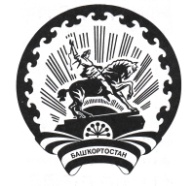 РЕСПУБЛИКА   БАШКОРТОСТАНСовет  сельского поселенияМаксим – Горьковский  сельсоветмуниципального района  Белебеевский район452014, с. ЦУП им. М, Горького, ул. Садовая, д.3Тел. 2-07-40, факс: 2-08-98